Seznam členů Řídícího výboru MAP pro ORP Černošice (2/2016 – 11/2017)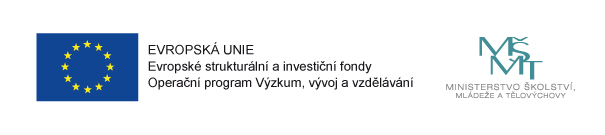 Zástupce realizátora projektu MAP: Monika NeužilováZástupce Středočeského kraje:  Pavel SchneiderZástupci zřizovatelů: Filip Kořínek (Černošice), Miluše Čančíková (Jinočany), Věra Čermáková (Velké Přílepy)Zástupci škol: Pavel Kasal (ŽS Rudná), Alena Fialová (ZŠ Líšnice), Jana Hrubá (ZŠ Davle), Květa Trčková (ZŠ Jílové u Prahy; Předseda ŘV), Jiří Bureš (ZŠ daVinci)Zástupce organizací neformálního vzdělávání: Hana Brožová (SVC Všenory)Zástupci ZUŠ: Magda MarkováZástupce KAP: Pavel SchneiderZástupce rodičů: Vladimír HudousekZástupce ITI Praha: Ing. Kristýna KleinwachterováZástupce MAS/Partnerů: Martina Bláhová (MAS Jihozápad);; Radek Hanačík (MAS Karlštejnsko); Miloš Navrátil (město Mníšek pod Brdy); Kateřina Boukalová (MAS Brdy-Vltava); Jaroslav Huk (MAS Přemyslovci); Denisa Cibulková (Posázaví); Filip Uhlíř (MAS Rozvoj Kladenska)